January 16, 2024ImmunoDays 2024
26.-27.4. 2024, ZnojmoVážená paní/vážený pane, Paní/pán ……………………………. byl/a pozván/a k prezenční účasti na výše uvedené odborné konferenci pořádané společností Thermo Fisher Scientific.  Jako zaměstnavatele bychom vás chtěli informovat, že uhradíme náklady na ubytování a stravu v maximální výši 3500 Kč.Žádáme vás, abyste vyjádřili souhlas s tímto příspěvkem podpisem tohoto dokumentu a podepsaný dokument nám zaslali zpět. Děkujeme za vaše potvrzení a pokud máte nějaké dotazy, neváhejte nás kontaktovat.S pozdravem,MVDr. Vendula Ichová
Thermo Fisher Scientific
ImmunoDiagnosticsPotvrzení zaměstnavateleThermo Fisher ScientificImmunoDiagnosticsPhadia, s.r.o., Freyova 82/27, 190 00 Praha 9Telefon +420 725084047 www.thermoscientific.com/phadia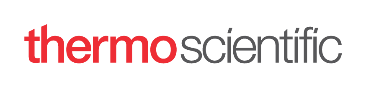 Právnická osoba: Phadia s.r.o., Freyova 82/27, 190 00, Praha 9DatumPodpisJméno 